ГОСУДАРСТВЕННОЕ БЮДЖЕТНОЕ ПРОФЕССИОНАЛЬНОЕ ОБРАЗОВАТЕЛЬНОЕ УЧРЕЖДЕНИЕ «сАРОВСКИЙ ПОЛИТЕХНИЧЕСКИЙ ТЕХНИКУМ ИМЕНИ ДВАЖДЫ гЕРОЯ сОЦИАЛИСТИЧЕСКОГО тРУДА бОРИСА гЛЕБОВИЧА мУЗРУКОВА»Рабочая ПРОГРАММа УЧЕБНОЙ ДИСЦИПЛИНЫОУД.09 ОСНОВЫ БЕЗОПАСНОСТИ ЖИЗНЕДЕЯТЕЛЬНОСТИдля профессии 15.01.29 Контролер станочных и слесарных работПрофиль обучения- технологическийг. Саров, 2022 г.Рабочая программа учебной дисциплины Основы безопасности жизнедеятельности разработана на основе примерной программы общеобразовательной учебной дисциплины Основы безопасности жизнедеятельности для профессий среднего профессионального образования.Организация – разработчик: ГБПОУ СПТ им. Б.Г. МузруковаРазработчик: С.Н. Богачев, преподаватель ГБПОУ СПТ им. Б.Г. МузруковаСОДЕРЖАНИЕПОЯСНИТЕЛЬНАЯ ЗАПИСКАПрограмма разработана на основе требований ФГОС среднего общего образования, предъявляемых к структуре, содержанию и результатам освоения учебной дисциплины Основы безопасности жизнедеятельности, в соответствии с Рекомендациями по организации получения среднего общего образования в пределах освоения образовательных программ среднего профессионального образования на базе основного общего образования с учетом требований федеральных государственных образовательных стандартов и получаемой профессии или специальности среднего профессионального образования (письмо Департамента государственной политики в сфере подготовки рабочих кадров и ДПО Минобрнауки России от 17.03.2015 № 06-259).Содержание программы «Основы безопасности жизнедеятельности» направлено на достижение следующих целей:повышение уровня защищенности жизненно важных интересов личности, общества и государства от внешних и внутренних угроз (жизненно важные интересы — совокупность потребностей, удовлетворение которых надежно обеспечивает существование и возможности прогрессивного развития личности, общества и государства);снижение отрицательного влияния человеческого фактора на безопасность личности, общества и государства;формирование антитеррористического поведения, отрицательного отношения к приему психоактивных веществ, в том числе наркотиков;обеспечение профилактики асоциального поведения учащихся.Программа учебной дисциплины Основы безопасности жизнедеятельности является основой для разработки рабочих программ, в которых профессиональные образовательные организации, реализующие образовательную программу среднего общего образования в пределах освоения ОПОП СПО на базе основного общего образования, уточняют содержание учебного материала, последовательность его изучения, распределение учебных часов, тематику рефератов (докладов), индивидуальных проектов, виды самостоятельных работ, учитывая специфику программ подготовки квалифицированных рабочих, служащих осваиваемой профессии.Программа может использоваться другими профессиональными образовательными организациями, реализующими образовательную программу среднего общего образования в пределах освоения основной профессиональной образовательной программы СПО на базе основного общего образования; программы подготовки квалифицированных рабочих, служащих (ППКРС).В рабочей программе учебной дисциплины Основы безопасности жизнедеятельности представлено содержание учебного материала, последовательность его изучения, распределение учебных часов, виды самостоятельных работ, тематика рефератов (докладов), индивидуальных проектов с учетом специфики программ подготовки квалифицированных рабочих, служащих, осваиваемой профессии.ОБЩАЯ  ХАРАКТЕРИСТИКА УЧЕБНОЙ  ДИСЦИПЛИНЫ ОСНОВЫ  БЕЗОПАСНОСТИ ЖИЗНЕДЕТЕЛЬНОСТИОбщеобразовательная учебная дисциплина Основы безопасности жизнедеятельности изучает риски производственной, природной, социальной, бытовой, городской и других сред обитания человека как в условиях повседневной жизни, так и при возникновении чрезвычайных ситуаций техногенного, природного и социального характера. Данная дисциплина является начальной ступенью в освоении норм и правил безопасности и обеспечении комфортных условий жизнедеятельности.Основными содержательными темами программы являются: введение в дисциплину, обеспечение личной безопасности и сохранение здоровья, государственная система обеспечения безопасности населения, основы обороны государства и воинская обязанность, основы медицинских знаний.Изучение общеобразовательной учебной дисциплины Основы безопасности жизнедеятельности завершается подведением итогов в форме дифференцированного зачета в рамках промежуточной аттестации студентов в процессе освоения ОПОП СПО на базе основного общего образования с получением среднего общего образования (ППКРС).МЕСТО УЧЕБНОЙ ДИСЦИПЛИНЫ В УЧЕБНОМ ПЛАНЕУчебная дисциплина Основы безопасности жизнедеятельности является учебным предметом обязательной предметной области «Физическая культура, экология и основы безопасности жизнедеятельности» ФГОС среднего общего образования.В профессиональных образовательных организациях, реализующих образовательную программу среднего общего образования в пределах освоения ОПОП СПО на базе основного общего образования, учебная дисциплина Основы безопасности жизнедеятельности изучается в общеобразовательном цикле учебного плана ОПОП СПО на базе основного общего образования с получением среднего общего образования.РЕЗУЛЬТАТЫ ОСВОЕНИЯ УЧЕБНОЙ ДИСЦИПЛИНЫОсвоение содержания учебной дисциплины Основы безопасности жизнедеятельности обеспечивает достижение следующих результатов:•	личностных:развитие личностных, в том числе духовных и физических, качеств, обеспечивающих защищенность жизненно важных интересов личности от внешних и внутренних угроз;готовность к служению Отечеству, его защите;формирование потребности соблюдать нормы здорового образа жизни, осознанно выполнять правила безопасности жизнедеятельности;исключение из своей жизни вредных привычек (курения, пьянства и т. д.);воспитание ответственного отношения к сохранению окружающей природной среды, личному здоровью, как к индивидуальной и общественной ценности;освоение приемов действий в опасных и чрезвычайных ситуациях природного, техногенного и социального характера;•	метапредметных:овладение умениями формулировать личные понятия о безопасности; анализировать причины возникновения опасных и чрезвычайных ситуаций; обобщать и сравнивать последствия опасных и чрезвычайных ситуаций; выявлять причинно-следственные связи опасных ситуаций и их влияние на безопасность жизнедеятельности человека;овладение навыками самостоятельно определять цели и задачи по безопасному поведению в повседневной жизни и в различных опасных и чрезвычайных ситуациях, выбирать средства реализации поставленных целей, оценивать результаты своей деятельности в обеспечении личной безопасности;формирование умения воспринимать и перерабатывать информацию, генерировать идеи, моделировать индивидуальные подходы к обеспечению личной безопасности в повседневной жизни и в чрезвычайных ситуациях;приобретение опыта самостоятельного поиска, анализа и отбора информации в области безопасности жизнедеятельности с использованием различных источников и новых информационных технологий;развитие умения выражать свои мысли и способности слушать собеседника, понимать его точку зрения, признавать право другого человека на иное мнение;формирование умений взаимодействовать с окружающими, выполнять различные социальные роли вовремя и при ликвидации последствий чрезвычайных ситуаций;формирование умения предвидеть возникновение опасных ситуаций по характерным признакам их появления, а также на основе анализа специальной информации, получаемой из различных источников;развитие умения применять полученные теоретические знания на практике: принимать обоснованные решения и вырабатывать план действий в конкретной опасной ситуации с учетом реально складывающейся обстановки и индивидуальных возможностей;формирование умения анализировать явления и события природного, техногенного и социального характера, выявлять причины их возникновения и возможные последствия, проектировать модели личного безопасного поведения;развитие умения информировать о результатах своих наблюдений, участвовать в дискуссии, отстаивать свою точку зрения, находить компромиссное решение в различных ситуациях;освоение знания устройства и принципов действия бытовых приборов и других технических средств, используемых в повседневной жизни;приобретение опыта локализации возможных опасных ситуаций, связанных с нарушением работы технических средств и правил их эксплуатации;формирование установки на здоровый образ жизни;развитие необходимых физических качеств: выносливости, силы, ловкости, гибкости, скоростных качеств, достаточных для того, чтобы выдерживать необходимые умственные и физические нагрузки;•   предметных:сформированность представлений о культуре безопасности жизнедеятельности, в том числе о культуре экологической безопасности как жизненно важной социально-нравственной позиции личности, а также средстве, повышающем защищенность личности, общества и государства от внешних и внутренних угроз, включая отрицательное влияние человеческого фактора;получение знания основ государственной системы, российского законодательства, направленного на защиту населения от внешних и внутренних угроз;сформированность представлений о необходимости отрицания экстремизма, терроризма, других действий противоправного характера, а также асоциального поведения;сформированность представлений о здоровом образе жизни как о средстве обеспечения духовного, физического и социального благополучия личности;освоение знания распространенных опасных и чрезвычайных ситуаций природного, техногенного и социального характера;освоение знания факторов, пагубно влияющих на здоровье человека;развитие знания основных мер защиты (в том числе в области гражданской обороны) и правил поведения в условиях опасных и чрезвычайных ситуаций;формирование умения предвидеть возникновение опасных и чрезвычайных ситуаций по характерным для них признакам, а также использовать различные информационные источники;развитие умения применять полученные знания в области безопасности на практике, проектировать модели личного безопасного поведения в повседневной жизни и в различных опасных и чрезвычайных ситуациях;получение и освоение знания основ обороны государства и воинской службы: законодательства об обороне государства и воинской обязанности граждан; прав и обязанностей гражданина до призыва, во время призыва и прохождения военной службы, уставных отношений, быта военнослужащих, порядка несения службы и воинских ритуалов, строевой, огневой и тактической подготовки;освоение знания основных видов военно-профессиональной деятельности, особенностей прохождения военной службы по призыву и контракту, увольнения с военной службы и пребывания в запасе;владение основами медицинских знаний и оказания первой помощи пострадавшим при неотложных состояниях (травмах, отравлениях и различных видах поражений), включая знания об основных инфекционных заболеваниях и их профилактике.СОДЕРЖАНИЕ УЧЕБНОЙ ДИСЦИПЛИНЫВведениеАктуальность изучения дисциплины Основы безопасности жизнедеятельности, цели и задачи дисциплины. Основные теоретические положения дисциплины, определения терминов «среда обитания», «биосфера», «опасность», «риск», «безопасность». Необходимость формирования безопасного мышления и поведения. Культура безопасности жизнедеятельности — современная концепция безопасного типа поведения личности. Значение изучения основ безопасности жизнедеятельности при освоении профессий СПО и специальностей СПО.1. Обеспечение личной безопасности и сохранение здоровья1.1. Здоровье и здоровый образ жизни. Общие понятия о здоровье. Здоровый образ жизни как необходимое условие сохранения и укрепления здоровья человека и общества.Факторы, способствующие укреплению здоровья. Двигательная активность и закаливание организма. Занятия физической культурой. Психологическая уравновешенность и ее значение для здоровья. Режим дня, труда и отдыха. Рациональное питание и его значение для здоровья. Влияние двигательной активности на здоровье человека. Закаливание и его влияние на здоровье. Правила личной гигиены и здоровье человека.Влияние неблагоприятной окружающей среды на здоровье человека. Основные источники загрязнения окружающей среды. Техносфера как источник негативных факторов.Вредные привычки (употребление алкоголя, курение, употребление наркотиков) и их профилактика. Алкоголь и его влияние на здоровье человека, социальные последствия употребления алкоголя, снижение умственной и физической работоспособности.Курение и его влияние на состояние здоровья. Табачный дым и его составные части. Влияние курения на нервную систему, сердечно-сосудистую систему. Пассивное курение и его влияние на здоровье.Наркотики, наркомания и токсикомания, общие понятия и определения. Социальные последствия пристрастия к наркотикам. Профилактика наркомании.Правила и безопасность дорожного движения. Модели поведения пешеходов, велосипедистов, пассажиров и водителей транспортных средств при организации дорожного движения.Репродуктивное здоровье как составляющая часть здоровья человека и общества. Социальная роль женщины в современном обществе. Репродуктивное здоровье женщины и факторы, влияющие на него. Здоровый образ жизни — необходимое условие сохранности репродуктивного здоровья.Правовые основы взаимоотношения полов. Брак и семья. Культура брачных отношений. Основные функции семьи. Основы семейного права в Российской Федерации. Права и обязанности родителей. Конвенция ООН «О правах ребенка».Практические занятияИзучение основных положений организации рационального питания и освоение методов его гигиенической оценки.Изучение моделей поведения пешеходов, велосипедистов, пассажиров и водителей транспортных средств при организации дорожного движения.2. Государственная система обеспечения безопасности населенияОбщие понятия и классификация чрезвычайных ситуаций природного и техногенного характера.Характеристика чрезвычайных ситуаций природного и техногенного характера, наиболее вероятных для данной местности и района проживания. Правила поведения в условиях чрезвычайных ситуаций природного и техногенного характера. Отработка правил поведения при получении сигнала о чрезвычайной ситуации согласно плану образовательного учреждения (укрытие в защитных сооружениях, эвакуация и др.).Единая государственная система предупреждения и ликвидации чрезвычайных ситуаций (РСЧС), история ее создания, предназначение, структура, задачи, решаемые для защиты населения от чрезвычайных ситуаций.Гражданская оборона — составная часть обороноспособности страны. Основные понятия и определения, задачи гражданской обороны. Структура и органы управления гражданской обороной. Мониторинг и прогнозирование чрезвычайных ситуаций.Современные средства поражения и их поражающие факторы. Мероприятия по защите населения. Оповещение и информирование населения об опасностях, возникающих в чрезвычайных ситуациях военного и мирного времени. Эвакуация населения в условиях чрезвычайных ситуаций.Организация инженерной защиты населения от поражающих факторов чрезвычайных ситуаций мирного и военного времени. Инженерная защита, виды защитных сооружений. Основное предназначение защитных сооружений гражданской обороны. Правила поведения в защитных сооружениях.Аварийно-спасательные и другие неотложные работы, проводимые в зонах чрезвычайных ситуаций. Организация и основное содержание аварийно-спасательных работ. Санитарная обработка людей после их пребывания в зонах заражения.Обучение населения защите от чрезвычайных ситуаций. Основные направления деятельности государственных организаций и ведомств Российской Федерации по защите населения и территорий от чрезвычайных ситуаций: прогноз, мониторинг, оповещение, защита, эвакуация, аварийно-спасательные работы, обучение населения. Организация гражданской обороны в образовательном учреждении, ее предназначение.Правила безопасного поведения при угрозе террористического акта, захвате в качестве заложника. Меры безопасности для населения, оказавшегося на территории военных действий.2.10.	Государственные службы по охране здоровья и безопасности граждан. МЧС
России — федеральный орган управления в области защиты населения от чрезвычайных ситуаций. Полиция Российской Федерации — система государственных органов исполнительной власти в области защиты здоровья, прав, свободы и собственности граждан
от противоправных посягательств. Служба скорой медицинской помощи. Федеральная
служба по надзору в сфере защиты прав потребителей и благополучия человека
(Роспотребнадзор России). Другие государственные службы в области безопасности.
Правовые основы организации защиты населения Российской Федерации от чрезвычайных ситуаций мирного времени.Практические занятияИзучение и отработка моделей поведения в условиях вынужденной природной автономии.Изучение и отработка моделей поведения в ЧС на транспорте.Изучение первичных средств пожаротушения.Изучение и использование средств индивидуальной защиты от поражающих факторов в ЧС мирного и военного времени.3. Основы обороны государства и воинская обязанностьИстория создания Вооруженных Сил России. Организация вооруженных сил Московского государства в XIV—XV веках. Военная реформа Ивана Грозного в середине XVI века. Военная реформа Петра I, создание регулярной армии, ее особенности. Военные реформы в России во второй половине XIX века, создание массовой армии. Создание советских Вооруженных Сил, их структура и предназначение. Основные предпосылки проведения военной реформы Вооруженных Сил Российской Федерации на современном этапе. Функции и основные задачи современных Вооруженных сил Российской Федерации, их роль и место в системе обеспечения национальной безопасности.Организационная структура Вооруженных Сил Российской Федерации. Виды Вооруженных Сил Российской Федерации, рода Вооруженных Сил Российской Федерации, рода войск. Сухопутные войска: история создания, предназначение, структура. Военно-воздушные силы: история создания, предназначение, структура. Военно-морской флот, история создания, предназначение, структура. Ракетные войска стратегического назначения: история создания, предназначение, структура. Войска воздушно-космической обороны: история создания, предназначение, структура. Воздушно-десантные войска: история создания, предназначение, структура. Другие войска: Пограничные войска Федеральной службы безопасности Российской Федерации, внутренние войска Министерства внутренних дел Российской Федерации, Железнодорожные войска Российской Федерации, войска гражданской обороны МЧС Росси. Их состав и предназначение.Воинская обязанность. Основные понятия о воинской обязанности. Воинский учет. Организация воинского учета и его предназначение. Первоначальная постановка граждан на воинский учет. Обязанности граждан по воинскому учету. Организация медицинского освидетельствования граждан при первоначальной постановке на воинский учет.Обязательная подготовка граждан к военной службе. Основное содержание обязательной подготовки гражданина к военной службе. Добровольная подготовка граждан к военной службе. Основные направления добровольной подготовки граждан к военной службе: занятия военно-прикладными видами спорта; обучение по дополнительным образовательным программам, имеющее целью военную подготовку несовершеннолетних граждан в учреждениях начального профессионального и среднего профессионального образования; обучение по программам подготовки офицеров запаса на военных кафедрах в образовательных учреждениях высшего профессионального образования.Призыв на военную службу. Общие, должностные и специальные обязанности военнослужащих. Размещение военнослужащих, распределение времени и повседневный порядок жизни воинской части.Прохождение военной службы по контракту. Основные условия прохождения военной службы по контракту. Требования, предъявляемые к гражданам, поступающим на военную службу по контракту. Сроки военной службы по контракту. Права и льготы, предоставляемые военнослужащим, проходящим военную службу по контракту.Альтернативная гражданская служба. Основные условия прохождения альтернативной гражданской службы. Требования, предъявляемые к гражданам, для прохождения альтернативной гражданской службы.Качества личности военнослужащего как защитника Отечества: любовь к Родине, высокая воинская дисциплина, верность воинскому долгу и военной присяге, готовность в любую минуту встать на защиту свободы, независимости конституционного строя в России, народа и Отечества. Военнослужащий — специалист, в совершенстве владеющий оружием и военной техникой. Требования воинской деятельности, предъявляемые к моральным, индивидуально-психологическим и профессиональным качествам гражданина. Виды воинской деятельности и их особенности. Особенности воинской деятельности в различных видах Вооруженных Сил и родах войск. Требования к психическим и морально-этическим качествам призывника. Основные понятия о психологической совместимости членов воинского коллектива (экипажа, боевого расчета). Военнослужащий — подчиненный, строго соблюдающий Конституцию РФ и законодательство Российской Федерации, выполняющий требования воинских уставов, приказы командиров и начальников.Воинская дисциплина и ответственность. Единоначалие — принцип строительства Вооруженных Сил Российской Федерации. Общие права и обязанности военнослужащих. Воинская дисциплина, ее сущность и значение. Виды ответственности, установленной для военнослужащих (дисциплинарная, административная, гражданско-правовая, материальная, уголовная). Дисциплинарные взыскания, налагаемые на солдат и матросов, проходящих военную службу по призыву. Уголовная ответственность за преступления против военной службы (неисполнение приказа, нарушение уставных правил взаимоотношений между военнослужащими, самовольное оставление части и др.). Соблюдение норм международного гуманитарного права.Как стать офицером Российской армии. Основные виды военных образовательных учреждений профессионального образования. Правила приема граждан в военные образовательные учреждения профессионального образования. Организация подготовки офицерских кадров для Вооруженных Сил Российской Федерации.Боевые традиции Вооруженных Сил России. Патриотизм и верность воинскому долгу — основные качества защитника Отечества. Воинский долг — обязанность по вооруженной защите Отечества. Дни воинской славы России — дни славных побед. Основные формы увековечения памяти российских воинов, отличившихся в сражениях, связанных с днями воинской славы России. Дружба, войсковое товарищество — основа боевой готовности частей и подразделений. Особенности воинского коллектива, значение войскового товарищества в боевых условиях и повседневной жизни частей и подразделений. Войсковое товарищество — боевая традиция Российской армии и флота.Ритуалы Вооруженных Сил Российской Федерации. Ритуал приведения к военной присяге. Ритуал вручения боевого знамени воинской части. Вручение личному составу вооружения и военной техники. Проводы военнослужащих, уволенных в запас или отставку. Символы воинской чести. Боевое знамя воинской части — символ воинской чести, доблести и славы. Ордена — почетные награды за воинские отличия и заслуги в бою и военной службе.Практические занятияИзучение способов бесконфликтного общения и саморегуляции. Особенности службы в армии, изучение и освоение методик проведения строевой подготовки.4. Основы медицинских знаний4.1. Понятие первой помощи. Перечень состояний, при которых оказывается первая помощь. Признаки жизни. Общие правила оказания первой помощи. Федеральный закон «Об основах охраны здоровья граждан Российской Федерации».Понятие травм и их виды. Правила первой помощи при ранениях. Правила наложения повязок различных типов. Первая помощь при травмах различных областей тела. Первая помощь при проникающих ранениях грудной и брюшной полости, черепа. Первая помощь при сотрясениях и ушибах головного мозга. Первая помощь при переломах. Первая помощь при электротравмах и повреждении молнией.Первая помощь при синдроме длительного сдавливания. Понятие травматического токсикоза. Местные и общие признаки травматического токсикоза. Основные периоды развития травматического токсикоза.Понятие и виды кровотечений. Первая помощь при наружных кровотечениях. Первая помощь при капиллярном кровотечении. Первая помощь при артериальном кровотечении. Правила наложения жгута и закрутки. Первая помощь при венозном кровотечении. Смешанное кровотечение. Основные признаки внутреннего кровотечения.Первая помощь при ожогах. Понятие, основные виды и степени ожогов. Первая помощь при термических ожогах. Первая помощь при химических ожогах. Первая помощь при воздействии высоких температур. Последствия воздействия высоких температур на организм человека. Основные признаки теплового удара. Предупреждение развития перегревов. Воздействие ультрафиолетовых лучей на человека.Первая помощь при воздействии низких температур. Последствия воздействия низких температур на организм человека. Основные степени отморожений.Первая помощь при попадании инородных тел в верхние дыхательные пути. Основные приемы удаления инородных тел из верхних дыхательных путей.Первая помощь при отравлениях. Острое и хроническое отравление.Первая помощь при отсутствии сознания. Признаки обморока. Первая помощь при отсутствии кровообращения (остановке сердца). Основные причины остановки сердца. Признаки расстройства кровообращения и клинической смерти. Правила проведения непрямого (наружного) массажа сердца и искусственного дыхания.Основные инфекционные болезни, их классификация и профилактика. Пути передачи возбудителей инфекционных болезней. Индивидуальная и общественная профилактика инфекционных заболеваний. Инфекции, передаваемые половым путем, и их профилактика. Ранние половые связи и их последствия для здоровья.Здоровье родителей и здоровье будущего ребенка. Основные средства планирования семьи. Факторы, влияющие на здоровье ребенка. Беременность и гигиена беременности. Признаки и сроки беременности. Понятие патронажа, виды патронажей. Особенности питания и образа жизни беременной женщины.Основы ухода за младенцем. Физиологические особенности развития новорожденных детей. Основные мероприятия по уходу за младенцами. Формирование основ здорового образа жизни. Духовность и здоровье семьи.Практические занятияИзучение и освоение основных приемов оказания первой помощи при кровотечениях.Изучение и освоение основных способов искусственного дыхания.Примерные темы рефератов (докладов), индивидуальных проектовЭволюция среды обитания, переход к техносфере.Взаимодействие человека и среды обитания.Стратегия устойчивого развития как условие выживания человечества.Основные пути формирования культуры безопасности жизнедеятельности всовременном обществе.Здоровый образ жизни — основа укрепления и сохранения личного здоровья.Факторы, способствующие укреплению здоровья.Организация студенческого труда, отдыха и эффективной самостоятельнойработы.Роль физической культуры в сохранении здоровья.Пути сохранения репродуктивного здоровья общества.Алкоголь и его влияние на здоровье человека.Табакокурение и его влияние на здоровье.Наркотики и их пагубное воздействие на организм.Компьютерные игры и их влияние на организм человека.Особенности трудовой деятельности женщин и подростков.Характеристика ЧС природного характера, наиболее вероятных для данной местности и района проживания.Характеристика ЧС техногенного характера, наиболее вероятных для данной местности и района проживания.Терроризм как основная социальная опасность современности.Космические опасности: мифы и реальность.Современные средства поражения и их поражающие факторы.Оповещение и информирование населения об опасности.Инженерная защита в системе обеспечения безопасности населения.Правовые и организационные основы обеспечения безопасности жизнедеятельности.МЧС России — федеральный орган управления в области защиты населения от чрезвычайных ситуаций.Структура Вооруженных Сил Российской Федерации. Виды и рода войск.Основные виды вооружения и военной техники в Российской Федерации.Военная служба как особый вид федеральной государственной службы.Организация и порядок призыва граждан на военную службу в Российской Федерации.Боевые традиции Вооруженных Сил Российской Федерации.Символы воинской чести.Патриотизм и верность воинскому долгу.Дни воинской славы России.Города-герои Российской Федерации.Города воинской славы Российской Федерации.Профилактика инфекционных заболеваний.Первая помощь при острой сердечной недостаточности.СПИД — чума XXI века.Оказание первой помощи при бытовых травмах.Духовность и здоровье семьи.Здоровье родителей — здоровье ребенка.Формирование здорового образа жизни с пеленок.Как стать долгожителем?Рождение ребенка — высшее чудо на Земле.Политика государства по поддержке семьи.ТЕМАТИЧЕСКОЕ ПЛАНИРОВАНИЕ	При реализации содержания общеобразовательной учебной дисциплины Основы безопасности жизнедеятельности в пределах освоения ОПОП СПО на базе основного общего образования с получением среднего общего образования вне зависимости от профиля профессионального образования максимальная учебная нагрузка обучающихся составляет:Тематический план и содержание учебной дисциплины Основы безопасности жизнедеятельностиХАРАКТЕРИСТИКА ОСНОВНЫХ ВИДОВУЧЕБНОЙ ДЕЯТЕЛЬНОСТИСТУДЕНТОВУЧЕБНО-МЕТОДИЧЕСКОЕ И МАТЕРИАЛЬНО-ТЕХНИЧЕСКОЕ ОБЕСПЕЧЕНИЕ РАБОЧЕЙ ПРОГРАММЫ УЧЕБНОЙ ДИСЦИПЛИНЫ ОБЖПомещение кабинета основ безопасности жизнедеятельности удовлетворяет требованиям Санитарно-эпидемиологических правил и нормативов (СанПиН 2.4.2. 178-02). Оно оснащено типовым оборудованием, указанным в настоящих требованиях, в том числе специализированной учебной мебелью и техническими средствами обучения, достаточными для выполнения требований к уровню подготовки обучающихся.В кабинете имеется мультимедийное оборудование, при помощи которого участники образовательного процесса могут просматривать визуальную информацию по основам безопасности жизнедеятельности, создавать презентации, видеоматериалы, иные документы.В состав учебно-методического и материально-технического обеспечения программы учебной дисциплины Основы безопасности жизнедеятельности входят:многофункциональный комплекс преподавателя;наглядные пособия (комплекты учебных таблиц, стендов, схем, плакатов, портретов выдающихся ученых в области обеспечения безопасной жизнедеятельности населения и др.);информационно-коммуникативные средства;экранно-звуковые пособия;библиотечный фонд.В библиотечный фонд входят учебники, учебно-методические комплекты (УМК), обеспечивающие освоение учебной дисциплины Основы безопасности жизнедеятельности, рекомендованные или допущенные для использования в профессиональных образовательных организациях, реализующих образовательную программу среднего общего образования в пределах освоения ППКРС на базе основного общего образования.Библиотечный фонд может быть дополнен энциклопедиями, справочниками, научной и научно-популярной литературой и др.В процессе освоения программы учебной дисциплины Основы безопасности жизнедеятельности студенты имеют возможность доступа к электронным учебным материалам по основам безопасности жизнедеятельности в сети Интернет (электронным книгам, практикумам, тестам).ЛИТЕРАТУРАОсновные печатные издания:Косолапова Н.В., Прокопенко Н.А., Побежимова Е.Л. Безопасность жизнедеятельности: Учебник для СПО. – (Топ 50). – М.: ИЦ «Академия», 2017. – 288 с. Основные электронные издания:Белов С. В. Безопасность жизнедеятельности и защита окружающей среды (Техносферная безопасность): Учебник для СПО. В 2-х частях. Ч.2. – 5-е изд. Перераб. и доп. -  М.: Юрайт, 2019. - Электронный ресурс: ЭБС  Юрайт. https://biblio-online.ru/book/bezopasnost-zhiznedeyatelnosti-i-zaschita-okruzhayuschey-sredy-tehnosfernaya-bezopasnost-v-2-ch-chast-1-437961 Беляков Г. И. Основы обеспечения жизнедеятельности и выживания в чрезвычайных ситуациях:  Учебник для СПО. – 5-е изд., перераб. и доп. -  М.: Юрайт, 2019. - Электронный ресурс: ЭБС  Юрайт. https://biblio-online.ru/viewer/osnovy-obespecheniya-zhiznedeyatelnosti-i-vyzhivanie-v-chrezvychaynyh-situaciyah-436500#page/1Дополнительные источники:Айзман Р.И., Омельченко И.В. Основы медицинских знаний: учеб. пособие для бакалавров. — М., 2013.Аксенова М., Кузнецов С., Евлахович и др. Огнестрельное оружие. — М., 2012.Изотова М.А., Царева Т.Б. Полная энциклопедия орденов и медалей России. — М., 2008.Ионина Н.А. 100 великих наград. — М., 2009.Каменев А.И. Энциклопедия русского офицера. — М., 2008.Каторин Ю.Ф. Танки: иллюстрированная энциклопедия. — М., 2011.Косолапова Н.В., Прокопенко Н.А., Побежимова Е.Л. Безопасность жизнедеятельности. Практикум: учеб. пособие для учреждений сред. проф. образования. — М., 2013.Микрюков В.Ю. Азбука патриота. Друзья и враги России. — М., 2013.Основы безопасности жизнедеятельности. М.: Просвещение, 2010Справочники, энциклопедииwww.mchs.gov.ru (сайт МЧС РФ). www.mvd.ru (сайт МВД РФ). www.mil.ru (сайт Минобороны). www.fsb.ru (сайт ФСБ РФ).www.dic.academic.ru (Академик. Словари и энциклопедии).www.booksgid.com (Воокs Gid. Электронная библиотека).www.globalteka.ru/index.html (Глобалтека. Глобальная библиотека научных ресурсов).www.window.edu.ru (Единое окно доступа к образовательным ресурсам).www.iprbookshop.ru (Электронно-библиотечная система IPRbooks).www.school.edu.ru/default.asp (Российский образовательный портал. Доступность, качество, эффективность).www.ru/book (Электронная библиотечная система).www.pobediteli.ru (проект «ПОБЕДИТЕЛИ: Солдаты Великой войны»).www.monino.ru (Музей Военно-Воздушных Сил).www.simvolika.rsl.ru (Государственные символы России. История и реальность). 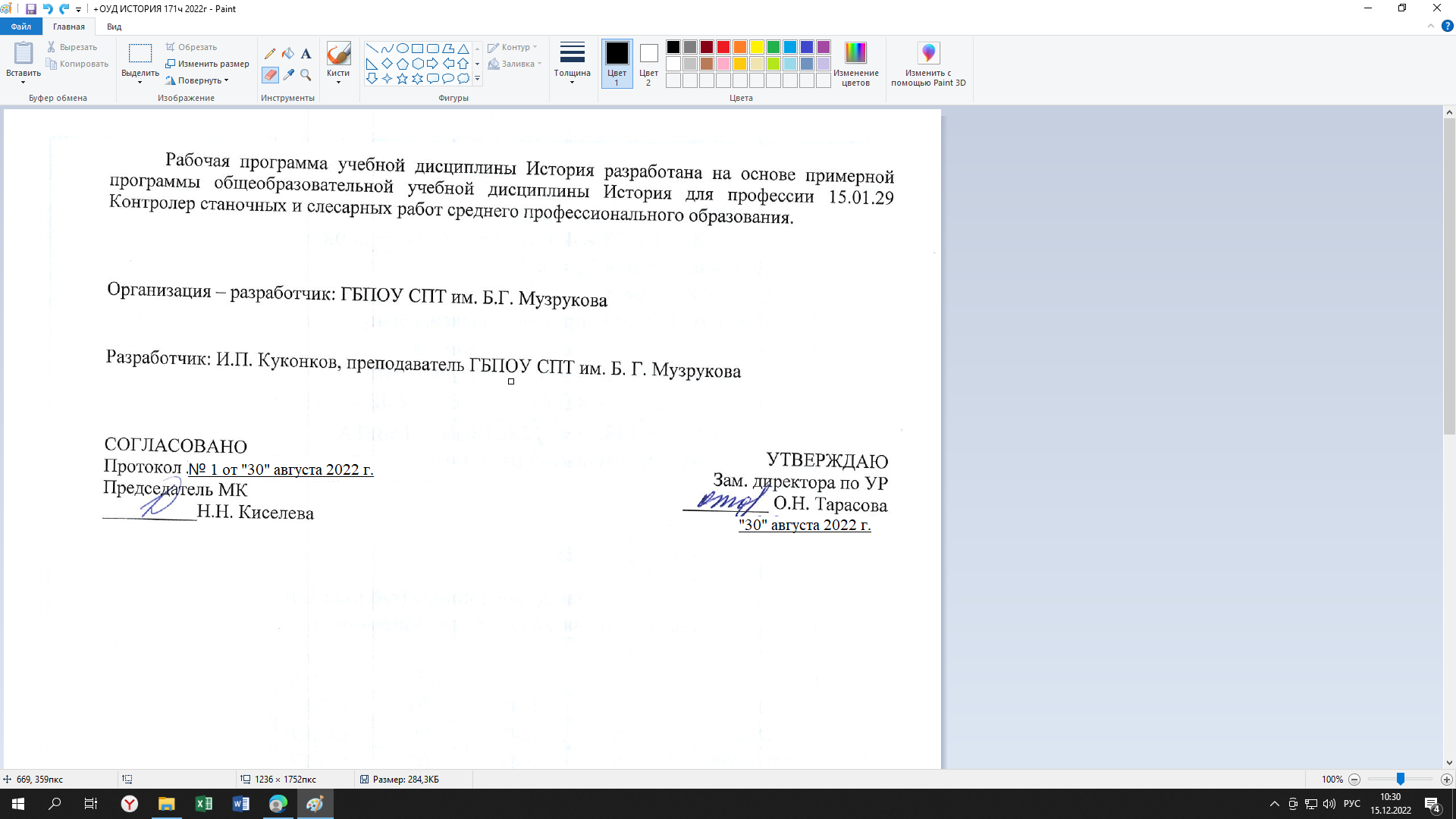 стр.пояснительная записка4ОБЩАЯ ХАРАКТЕРИСТИКА УЧЕБНОЙ ДИСЦИПЛИНЫ5МЕСТО УЧЕБНОЙ ДИСЦИПЛИНЫ В УЧЕБНОМ ПЛАНЕ5результаты Освоения учебной дисциплины6СОДЕРЖАНИЕ УЧЕБНОЙ ДИСЦИПЛИНЫ8ТЕМАТИЧЕСКОЕ ПЛАНИРОВАНИЕ13ХАРАКТЕРИСТИКА ОСНОВНЫХ ВИДОВ УЧЕБНОЙ ДЕЯТЕЛЬНОСТИ СТУДЕНТОВ20УЧЕБНО-МЕТОДИЧЕСКОЕ И МАТЕРИАЛЬНО-ТЕХНИЧЕСКОЕ ОБЕСПЕЧЕНИЕ РАБОЧЕЙ ПРОГРАММЫ УЧЕБНОЙ ДИСЦИПЛИНЫ ОСНОВЫ БЕЗОПАСНОСТИ ЖИЗНЕДЕЯТЕЛЬНОСТИ22ЛИТЕРАТУРА23Вид учебной работыОбъем часовМаксимальная учебная нагрузка (всего)108Самостоятельная работа обучающегося (всего)36Обязательная аудиторная учебная нагрузка (всего)72В том числе:лабораторные занятияпрактические занятия Промежуточная аттестация в форме дифференцированного зачетаНаименование разделов и тем учебной дисциплиныСодержание учебного материала, лабораторные работы и практические занятия, самостоятельная работа обучающихся,Содержание учебного материала, лабораторные работы и практические занятия, самостоятельная работа обучающихся,Содержание учебного материала, лабораторные работы и практические занятия, самостоятельная работа обучающихся,Объем часовУровень освоения122234Раздел 1. ОБЕСПЕЧЕНИЕ ЛИЧНОЙ БЕЗОПАСНОСТИ И СОХРАНЕНИЕ ЗДОРОВЬЯРаздел 1. ОБЕСПЕЧЕНИЕ ЛИЧНОЙ БЕЗОПАСНОСТИ И СОХРАНЕНИЕ ЗДОРОВЬЯРаздел 1. ОБЕСПЕЧЕНИЕ ЛИЧНОЙ БЕЗОПАСНОСТИ И СОХРАНЕНИЕ ЗДОРОВЬЯРаздел 1. ОБЕСПЕЧЕНИЕ ЛИЧНОЙ БЕЗОПАСНОСТИ И СОХРАНЕНИЕ ЗДОРОВЬЯ8Тема 1.1. Здоровье и здоровый образ жизниСодержание учебного материалаСодержание учебного материалаСодержание учебного материала4Тема 1.1. Здоровье и здоровый образ жизни1.Общие понятия о здоровье. Здоровый образ жизни – основа укрепления и сохранения личного здоровья. Факторы, способствующие укреплению здоровья. Двигательная активность и закаливание организма. Занятия физической культурой.Общие понятия о здоровье. Здоровый образ жизни – основа укрепления и сохранения личного здоровья. Факторы, способствующие укреплению здоровья. Двигательная активность и закаливание организма. Занятия физической культурой.1Тема 1.1. Здоровье и здоровый образ жизни2.Вредные привычки. (употребление алкоголя, курение, употребление наркотиков) и их профилактика. Алкоголь и его влияние на здоровье человека, социальные последствия употребления алкоголя, снижение умственной и физической работоспособности. Курение и его влияние на состояние здоровья. Табачный дым и его составные части. Влияние курения на нервную систему, сердечно-сосудистую систему. Пассивное курение и его влияние на здоровье. Наркотики. Наркомания и токсикомания, общие понятия и определения. Социальные последствия пристрастия к наркотикам. Вредные привычки. (употребление алкоголя, курение, употребление наркотиков) и их профилактика. Алкоголь и его влияние на здоровье человека, социальные последствия употребления алкоголя, снижение умственной и физической работоспособности. Курение и его влияние на состояние здоровья. Табачный дым и его составные части. Влияние курения на нервную систему, сердечно-сосудистую систему. Пассивное курение и его влияние на здоровье. Наркотики. Наркомания и токсикомания, общие понятия и определения. Социальные последствия пристрастия к наркотикам. 1Тема 1.2. Репродуктивное здоровье человекаСодержание учебного материалаСодержание учебного материалаСодержание учебного материала4Тема 1.2. Репродуктивное здоровье человека1.Основные инфекционные болезни, их классификация и профилактика. Первая медицинская помощь при травмах и ранениях. Черепно-мозговые, позвоночные, травмы конечностей. Переломы закрытые, открытые, со смещением.Основные инфекционные болезни, их классификация и профилактика. Первая медицинская помощь при травмах и ранениях. Черепно-мозговые, позвоночные, травмы конечностей. Переломы закрытые, открытые, со смещением.1Тема 1.2. Репродуктивное здоровье человека2.Первая медицинская помощь при травмах и ранениях, острой сердечной недостаточности и инсульте, остановке сердца. Выполнение реанимационных мероприятий. Ножевые, огнестрельные, проникающие ранения. Ожоги, тепловые, химические, радиационные. Выполнение реанимационных мероприятий.Первая медицинская помощь при травмах и ранениях, острой сердечной недостаточности и инсульте, остановке сердца. Выполнение реанимационных мероприятий. Ножевые, огнестрельные, проникающие ранения. Ожоги, тепловые, химические, радиационные. Выполнение реанимационных мероприятий.1Тематика внеаудиторной самостоятельной работы:Факторы, способствующие укреплению здоровья.Курение и его влияние на состояние здоровьяПрофилактика наркомании.Систематическая проработка конспектов занятий, учебной и специальной литературы (по вопросам к параграфам, главам учебных пособий, составленным преподавателем).Отработка правил наложения повязок, жгута, оказания первой медицинской помощи при остановке сердцаТематика внеаудиторной самостоятельной работы:Факторы, способствующие укреплению здоровья.Курение и его влияние на состояние здоровьяПрофилактика наркомании.Систематическая проработка конспектов занятий, учебной и специальной литературы (по вопросам к параграфам, главам учебных пособий, составленным преподавателем).Отработка правил наложения повязок, жгута, оказания первой медицинской помощи при остановке сердцаТематика внеаудиторной самостоятельной работы:Факторы, способствующие укреплению здоровья.Курение и его влияние на состояние здоровьяПрофилактика наркомании.Систематическая проработка конспектов занятий, учебной и специальной литературы (по вопросам к параграфам, главам учебных пособий, составленным преподавателем).Отработка правил наложения повязок, жгута, оказания первой медицинской помощи при остановке сердцаТематика внеаудиторной самостоятельной работы:Факторы, способствующие укреплению здоровья.Курение и его влияние на состояние здоровьяПрофилактика наркомании.Систематическая проработка конспектов занятий, учебной и специальной литературы (по вопросам к параграфам, главам учебных пособий, составленным преподавателем).Отработка правил наложения повязок, жгута, оказания первой медицинской помощи при остановке сердца5Раздел 2. ГОСУДАРСТВЕННАЯ СИСТЕМА ОБЕСПЕЧЕНИЯ БЕЗОПАСНОСТИ НАСЕЛЕНИЯРаздел 2. ГОСУДАРСТВЕННАЯ СИСТЕМА ОБЕСПЕЧЕНИЯ БЕЗОПАСНОСТИ НАСЕЛЕНИЯРаздел 2. ГОСУДАРСТВЕННАЯ СИСТЕМА ОБЕСПЕЧЕНИЯ БЕЗОПАСНОСТИ НАСЕЛЕНИЯРаздел 2. ГОСУДАРСТВЕННАЯ СИСТЕМА ОБЕСПЕЧЕНИЯ БЕЗОПАСНОСТИ НАСЕЛЕНИЯ18Тема 2.1Правила поведения в условиях чрезвычайных ситуаций природного и техногенного характераСодержание учебного материалаСодержание учебного материалаСодержание учебного материала4Тема 2.1Правила поведения в условиях чрезвычайных ситуаций природного и техногенного характера1.Чрезвычайных ситуаций природного и техногенного характера. Краткая характеристика наиболее вероятных для данной местности и района проживания. Отработка правил поведения при получении сигнала о ЧС. План образовательного учреждения. Отработка действий при укрытии в защитных сооружениях и эвакуации.Чрезвычайных ситуаций природного и техногенного характера. Краткая характеристика наиболее вероятных для данной местности и района проживания. Отработка правил поведения при получении сигнала о ЧС. План образовательного учреждения. Отработка действий при укрытии в защитных сооружениях и эвакуации.1Тема 2.1Правила поведения в условиях чрезвычайных ситуаций природного и техногенного характера2.Единая государственная система предупреждения и ликвидации чрезвычайных ситуаций(РСЧС). Структура, назначение и основные задачи.Единая государственная система предупреждения и ликвидации чрезвычайных ситуаций(РСЧС). Структура, назначение и основные задачи.Тема 2.2.Гражданская оборона – составная часть обороноспособности страныСодержание учебного материалаСодержание учебного материалаСодержание учебного материала10Тема 2.2.Гражданская оборона – составная часть обороноспособности страны1.Гражданская оборона. Основные понятия и определения, задачи гражданской обороны. Современные средства поражения. Поражающие факторы. Мероприятия по защите населения.Гражданская оборона. Основные понятия и определения, задачи гражданской обороны. Современные средства поражения. Поражающие факторы. Мероприятия по защите населения.1Тема 2.2.Гражданская оборона – составная часть обороноспособности страны2.Оповещение и информирование населения об опасностях, возникающих в чрезвычайных ситуациях военного и мирного времени. Организация инженерной защиты населения. Защита от поражающих факторов ядерного, химического, биологического оружия в ЧС мирного и военного времени.Оповещение и информирование населения об опасностях, возникающих в чрезвычайных ситуациях военного и мирного времени. Организация инженерной защиты населения. Защита от поражающих факторов ядерного, химического, биологического оружия в ЧС мирного и военного времени.1Тема 2.2.Гражданская оборона – составная часть обороноспособности страны3.Защитные сооружения гражданской обороны. Основное предназначение защитных сооружений гражданской обороны. Виды защитных сооружений. Аварийно-спасательные и другие неотложные работы, проводимые в зонах чрезвычайных ситуаций. Организация и основное содержание аварийно-спасательных работ. Защитные сооружения гражданской обороны. Основное предназначение защитных сооружений гражданской обороны. Виды защитных сооружений. Аварийно-спасательные и другие неотложные работы, проводимые в зонах чрезвычайных ситуаций. Организация и основное содержание аварийно-спасательных работ. 1Тема 2.2.Гражданская оборона – составная часть обороноспособности страны4.Организация гражданской обороны в общеобразовательном учреждении. Выполнение практических действий по сигналам ГО. Деятельность государственных организаций по защите населения и территорий от ЧС. Основные направления деятельности государственных организаций и ведомств Российской Федерации по защите населения и территорий от чрезвычайных ситуаций: прогноз, мониторинг, оповещение, защита, эвакуация, аварийно-спасательные работы.Организация гражданской обороны в общеобразовательном учреждении. Выполнение практических действий по сигналам ГО. Деятельность государственных организаций по защите населения и территорий от ЧС. Основные направления деятельности государственных организаций и ведомств Российской Федерации по защите населения и территорий от чрезвычайных ситуаций: прогноз, мониторинг, оповещение, защита, эвакуация, аварийно-спасательные работы.1Тема 2.2.Гражданская оборона – составная часть обороноспособности страны5.Правила безопасного поведения при угрозе террористических актов. Действия в качестве заложника. Действия при обнаружении ВВ. Меры безопасности населения, оказавшегося на территории военных действий. Правовые основы организации защиты населения Российской Федерации от чрезвычайных ситуаций мирного времени. Изучение законов РФ.Правила безопасного поведения при угрозе террористических актов. Действия в качестве заложника. Действия при обнаружении ВВ. Меры безопасности населения, оказавшегося на территории военных действий. Правовые основы организации защиты населения Российской Федерации от чрезвычайных ситуаций мирного времени. Изучение законов РФ.1Тема 2.3. Государственные службы по охране здоровья и безопасности гражданСодержание учебного материалаСодержание учебного материалаСодержание учебного материала4Тема 2.3. Государственные службы по охране здоровья и безопасности граждан1.МЧС России. Федеральные органы управления в области защиты населения от чрезвычайных ситуаций. Задачи МЧСМЧС России. Федеральные органы управления в области защиты населения от чрезвычайных ситуаций. Задачи МЧС1Тема 2.3. Государственные службы по охране здоровья и безопасности граждан2.Полиция Российской Федерации. Система государственных органов исполнительной власти в области защиты здоровья, прав, свободы и собственности граждан от противоправных посягательств. Служба скорой медицинской помощи. Другие государственные службы в области безопасности.Полиция Российской Федерации. Система государственных органов исполнительной власти в области защиты здоровья, прав, свободы и собственности граждан от противоправных посягательств. Служба скорой медицинской помощи. Другие государственные службы в области безопасности.1Тематика внеаудиторной самостоятельной работы:Классификация ЧСОтработка действий при укрытии в защитных сооружениях и эвакуации.Составление схемы РСЧССоставление схемы ГООтработка мероприятия по защите населения.Средства оповещение и информирование населения об опасностяхПравила поведения в защитных сооружениях.Санитарная обработка людей после пребывания их в зонах заражения.Выполнение практических действий по сигналам ГО.Обучение населения- направление деятельности государственных организаций и ведомств Российской Федерации по защите населения и территорий от чрезвычайных ситуацийМеры безопасности населения, оказавшегося на территории военных действийИзучение законов РФСоставление схемы-структуры МЧС России.Полиция Российской Федерации.Тематика внеаудиторной самостоятельной работы:Классификация ЧСОтработка действий при укрытии в защитных сооружениях и эвакуации.Составление схемы РСЧССоставление схемы ГООтработка мероприятия по защите населения.Средства оповещение и информирование населения об опасностяхПравила поведения в защитных сооружениях.Санитарная обработка людей после пребывания их в зонах заражения.Выполнение практических действий по сигналам ГО.Обучение населения- направление деятельности государственных организаций и ведомств Российской Федерации по защите населения и территорий от чрезвычайных ситуацийМеры безопасности населения, оказавшегося на территории военных действийИзучение законов РФСоставление схемы-структуры МЧС России.Полиция Российской Федерации.Тематика внеаудиторной самостоятельной работы:Классификация ЧСОтработка действий при укрытии в защитных сооружениях и эвакуации.Составление схемы РСЧССоставление схемы ГООтработка мероприятия по защите населения.Средства оповещение и информирование населения об опасностяхПравила поведения в защитных сооружениях.Санитарная обработка людей после пребывания их в зонах заражения.Выполнение практических действий по сигналам ГО.Обучение населения- направление деятельности государственных организаций и ведомств Российской Федерации по защите населения и территорий от чрезвычайных ситуацийМеры безопасности населения, оказавшегося на территории военных действийИзучение законов РФСоставление схемы-структуры МЧС России.Полиция Российской Федерации.Тематика внеаудиторной самостоятельной работы:Классификация ЧСОтработка действий при укрытии в защитных сооружениях и эвакуации.Составление схемы РСЧССоставление схемы ГООтработка мероприятия по защите населения.Средства оповещение и информирование населения об опасностяхПравила поведения в защитных сооружениях.Санитарная обработка людей после пребывания их в зонах заражения.Выполнение практических действий по сигналам ГО.Обучение населения- направление деятельности государственных организаций и ведомств Российской Федерации по защите населения и территорий от чрезвычайных ситуацийМеры безопасности населения, оказавшегося на территории военных действийИзучение законов РФСоставление схемы-структуры МЧС России.Полиция Российской Федерации.14Раздел 3. ОСНОВЫ ОБОРОНЫ ГОСУДАРСТВА И ВОИНСКАЯ ОБЯЗАННОСТЬ Раздел 3. ОСНОВЫ ОБОРОНЫ ГОСУДАРСТВА И ВОИНСКАЯ ОБЯЗАННОСТЬ Раздел 3. ОСНОВЫ ОБОРОНЫ ГОСУДАРСТВА И ВОИНСКАЯ ОБЯЗАННОСТЬ Раздел 3. ОСНОВЫ ОБОРОНЫ ГОСУДАРСТВА И ВОИНСКАЯ ОБЯЗАННОСТЬ 34Тема 3.1.История создания Вооруженных Сил России.Тема 3.1.История создания Вооруженных Сил России.Содержание учебного материалаСодержание учебного материала2Тема 3.1.История создания Вооруженных Сил России.Тема 3.1.История создания Вооруженных Сил России.1Организация вооруженных сил Московского государства в XIV—XV веках. Военная реформа Ивана Грозного в середине XVI века. Военная реформа Петра I, создание регулярной армии, ее особенности. Создание советских Вооруженных Сил и ВС РФ, структура и предназначение.1Тема 3.2.Организационная структура Вооруженных Сил.Тема 3.2.Организационная структура Вооруженных Сил.Содержание учебного материалаСодержание учебного материала6Тема 3.2.Организационная структура Вооруженных Сил.Тема 3.2.Организационная структура Вооруженных Сил.1.Виды Вооруженных Сил Российской Федерации. Рода Вооруженных Сил Российской Федерации, рода войск. Сухопутные войска, Военно-Морской Флот, Военно-Воздушные Силы: история создания, предназначение, структура. Ракетные войска стратегического назначения: история создания, предназначение, структура.1Тема 3.2.Организационная структура Вооруженных Сил.Тема 3.2.Организационная структура Вооруженных Сил.2.Космические войска, Воздушно-десантные войска: история создания, предназначение, структура. Пограничные войска Федеральной службы безопасности Российской Федерации, внутренние войска Министерства внутренних дел Российской Федерации, железнодорожные войска Российской Федерации, войска гражданской обороны МЧС России. Их состав и предназначение.1Тема 3.2.Организационная структура Вооруженных Сил.Тема 3.2.Организационная структура Вооруженных Сил.3.Функции и основные задачи современных Вооруженных Сил России. Роль и место в системе обеспечения национальной безопасности. 1Тема 3.3. Воинская обязанность.Тема 3.3. Воинская обязанность.Содержание учебного материалаСодержание учебного материала10Тема 3.3. Воинская обязанность.Тема 3.3. Воинская обязанность.1.Воинская обязанность. Основные понятия. Воинский учет.  Основные понятия. Организация воинского учета. 1Тема 3.3. Воинская обязанность.Тема 3.3. Воинская обязанность.2.Медицинское освидетельствования граждан. Организация и первоначальная постановка на воинский учет. Обязательная подготовка граждан к военной службе. Основное содержание обязательной подготовки гражданина к военной службе. Добровольная подготовка граждан к военной службе. Основные направления добровольной подготовки граждан к военной службе: занятия военно-прикладными видами спорта; обучение по дополнительным образовательным программам, имеющее целью военную подготовку несовершеннолетних граждан в учреждениях начального профессионального и среднего профессионального образования; обучение по программам подготовки офицеров запаса на военных кафедрах в образовательных учреждениях высшего профессионального образования.1Тема 3.3. Воинская обязанность.Тема 3.3. Воинская обязанность.3.Призыв на военную службу. Организация призыва. Обязанности военнослужащих. Общие, должностные и специальные.1Тема 3.3. Воинская обязанность.Тема 3.3. Воинская обязанность.4.Размещение военнослужащих. Распределение времени и повседневный порядок жизни воинской части. Прохождение военной службы по контракту. Основные условия прохождения военной службы по контракту. Требования, предъявляемые к гражданам, поступающим на военную службу по контракту. Сроки военной службы по контракту. Права и льготы, предоставляемые военнослужащим, проходящим военную службу по контракту.1Тема 3.3. Воинская обязанность.Тема 3.3. Воинская обязанность.5.Общие права и обязанности военнослужащих. Виды ответственности, установленной для военнослужащих (дисциплинарная, административная, гражданско-правовая, материальная, уголовная). Соблюдение норм международного гуманитарного права. 1Тема 3.4.Военнослужащий – защитник своего Отечества.Тема 3.4.Военнослужащий – защитник своего Отечества.Содержание учебного материалаСодержание учебного материала8Тема 3.4.Военнослужащий – защитник своего Отечества.Тема 3.4.Военнослужащий – защитник своего Отечества.1.Высокая воинская дисциплина, верность воинскому долгу и военной присяге, готовность в любую минуту встать на защиту свободы, независимости конституционного строя в России, народа и Отечества, любовь к Родине. Военнослужащий – специалист, в совершенстве владеющий оружием и военной техникой. Требования воинской деятельности, предъявляемые к моральным, индивидуально-психологическим и профессиональным качествам гражданина.Виды воинской деятельности и их особенности. Особенности воинской деятельности в различных видах Вооруженных Сил и родах войск.1Тема 3.4.Военнослужащий – защитник своего Отечества.Тема 3.4.Военнослужащий – защитник своего Отечества.2.Требования к психическим и морально-этическим качествам призывника. Основные понятия о психологической совместимости членов воинского коллектива (экипажа, боевого расчета).  Военнослужащий – подчиненный. Строгое соблюдение, выполнение требований  Конституции и законов Российской Федерации, выполнение требования воинских уставов, приказов командиров и начальников1Тема 3.4.Военнослужащий – защитник своего Отечества.Тема 3.4.Военнослужащий – защитник своего Отечества.3.Единоначалие. Основной принцип строительства Вооруженных Сил Российской Федерации.  Воинская дисциплина. Сущность и значение дисциплины. Дисциплинарные взыскания, налагаемые на солдат и матросов, проходящих военную службу по призыву.1Тема 3.4.Военнослужащий – защитник своего Отечества.Тема 3.4.Военнослужащий – защитник своего Отечества.4. Уголовная ответственность за преступления против военной службы. Неисполнение приказа, нарушение уставных правил взаимоотношений между военнослужащими, самовольная отлучка и оставление части.  Как стать офицером Российской армии? Основные виды военных образовательных учреждений профессионального образования. Правила приема граждан в военные образовательные учреждения профессионального образования. Организация подготовки офицерских кадров для Вооруженных Сил Российской Федерации.1Тема 3.5 Боевые традиции Вооруженных Сил России.Тема 3.5 Боевые традиции Вооруженных Сил России.Содержание учебного материалаСодержание учебного материала8Тема 3.5 Боевые традиции Вооруженных Сил России.Тема 3.5 Боевые традиции Вооруженных Сил России.1.Патриотизм и верность воинскому долгу. Основные качества защитника Отечества. Воинский долг. Обязанность по вооруженной защите Отечества.1Тема 3.5 Боевые традиции Вооруженных Сил России.Тема 3.5 Боевые традиции Вооруженных Сил России.2.Дни воинской славы России – дни славных побед. События и памятные даты в истории Отечества. Основные формы увековечения памяти российских воинов. Отличившиеся в сражениях, связанных с днями воинской славы России1Тема 3.5 Боевые традиции Вооруженных Сил России.Тема 3.5 Боевые традиции Вооруженных Сил России.3.Дружба, войсковое товарищество – основа боевой готовности частей и подразделений.Особенности воинского коллектива, значение войскового товарищества в боевых условиях и повседневной жизни частей и подразделений. Войсковое товарищество – боевая традиция Российской армии и флота. Символы воинской чести. Боевое Знамя воинской части –  символ воинской чести, доблести и славы.1Тема 3.5 Боевые традиции Вооруженных Сил России.Тема 3.5 Боевые традиции Вооруженных Сил России.4.Ордена. Почетные награды за воинские отличия и заслуги в бою и военной службе. Ритуалы Вооруженных Сил Российской Федерации. Ритуал приведения к военной присяге. Ритуал вручения Боевого знамени воинской части. Вручение личному составу вооружения и военной техники. Проводы военнослужащих, уволенных в запас или отставку.1Тематика внеаудиторной самостоятельной работы:Военные реформы в России во второй половине XIX века, создание массовой армии.Вооруженные Силы Российской Федерации, основные предпосылки проведения военной реформы.Составление схемы видов и родов ВС РФ.Составление схемы войск не входящих в систему МО.Реформа Вооруженных Сил.Обязанности граждан по воинскому учету.Альтернативная гражданская служба. Основные условия прохождения альтернативной гражданской службы. Требования, предъявляемые к гражданам, для прохождения альтернативной гражданской службы.8. Воинские звания и военная форма одежды.9.Международное законодательство в вопросах ведения боевых действий.Тематика внеаудиторной самостоятельной работы:Военные реформы в России во второй половине XIX века, создание массовой армии.Вооруженные Силы Российской Федерации, основные предпосылки проведения военной реформы.Составление схемы видов и родов ВС РФ.Составление схемы войск не входящих в систему МО.Реформа Вооруженных Сил.Обязанности граждан по воинскому учету.Альтернативная гражданская служба. Основные условия прохождения альтернативной гражданской службы. Требования, предъявляемые к гражданам, для прохождения альтернативной гражданской службы.8. Воинские звания и военная форма одежды.9.Международное законодательство в вопросах ведения боевых действий.Тематика внеаудиторной самостоятельной работы:Военные реформы в России во второй половине XIX века, создание массовой армии.Вооруженные Силы Российской Федерации, основные предпосылки проведения военной реформы.Составление схемы видов и родов ВС РФ.Составление схемы войск не входящих в систему МО.Реформа Вооруженных Сил.Обязанности граждан по воинскому учету.Альтернативная гражданская служба. Основные условия прохождения альтернативной гражданской службы. Требования, предъявляемые к гражданам, для прохождения альтернативной гражданской службы.8. Воинские звания и военная форма одежды.9.Международное законодательство в вопросах ведения боевых действий.Тематика внеаудиторной самостоятельной работы:Военные реформы в России во второй половине XIX века, создание массовой армии.Вооруженные Силы Российской Федерации, основные предпосылки проведения военной реформы.Составление схемы видов и родов ВС РФ.Составление схемы войск не входящих в систему МО.Реформа Вооруженных Сил.Обязанности граждан по воинскому учету.Альтернативная гражданская служба. Основные условия прохождения альтернативной гражданской службы. Требования, предъявляемые к гражданам, для прохождения альтернативной гражданской службы.8. Воинские звания и военная форма одежды.9.Международное законодательство в вопросах ведения боевых действий.11Раздел 4. ОСНОВЫ МЕДИЦИНСКИХ ЗНАНИЙ И ЗДОРОВОГО ОБРАЗА ЖИЗНИРаздел 4. ОСНОВЫ МЕДИЦИНСКИХ ЗНАНИЙ И ЗДОРОВОГО ОБРАЗА ЖИЗНИРаздел 4. ОСНОВЫ МЕДИЦИНСКИХ ЗНАНИЙ И ЗДОРОВОГО ОБРАЗА ЖИЗНИРаздел 4. ОСНОВЫ МЕДИЦИНСКИХ ЗНАНИЙ И ЗДОРОВОГО ОБРАЗА ЖИЗНИ101Тема 4.1 Основы медицинских знаний и здорового образа жизни.Тема 4.1 Основы медицинских знаний и здорового образа жизни.Содержание учебного материалаСодержание учебного материала101Тема 4.1 Основы медицинских знаний и здорового образа жизни.Тема 4.1 Основы медицинских знаний и здорового образа жизни.1.Социальная роль женщины в современном обществе. Здоровый образ жизни как необходимое условие сохранения и укрепления здоровья человека и общества. Здоровье родителей и здоровье будущего ребенка. Влияние неблагоприятной окружающей среды на здоровье человека. Вредные привычки и их влияние на здоровье. Профилактика вредных привычек и злоупотребления наркотическими веществами. Ранние половые связи и их последствия для здоровья. 1Тема 4.1 Основы медицинских знаний и здорового образа жизни.Тема 4.1 Основы медицинских знаний и здорового образа жизни.2.Основы семейного права в Российской Федерации. Закон о семье. Права и обязанности родителей. Конвенция ООН О правах ребенка. 1Тема 4.1 Основы медицинских знаний и здорового образа жизни.Тема 4.1 Основы медицинских знаний и здорового образа жизни.3.Суточный наряд. Обязанности лиц суточного нарядаОрганизация караульной службы. Обязанности часового. Караул, пост, часовой, караульный, разводящий. Основные понятия. Организация караульной службы. Прием смены, действия по вводным.1Тема 4.1 Основы медицинских знаний и здорового образа жизни.Тема 4.1 Основы медицинских знаний и здорового образа жизни.4.Строевая подготовка. Строевые приемы на месте и в движении.1Тема 4.1 Основы медицинских знаний и здорового образа жизни.Тема 4.1 Основы медицинских знаний и здорового образа жизни.5.Огневая подготовка. Разборка и сборка АК. Приемы и правила стрельбы, меры безопасности при стрельбе. Тактическая подготовка. Способы передвижения солдата в бою. Команды, подаваемые в бою. Радиационная, химическая и биологическая защита. Одевание противогаза и ОЗК. Радиационная, химическая и биологическая защита. Выполнение нормативов 1Итоговый дифференцированный зачетИтоговый дифференцированный зачетИтоговый дифференцированный зачетИтоговый дифференцированный зачет2Тематика внеаудиторной самостоятельной работы:Отработка строевых приемов на месте и в движенииОбязанности дневального по ротеОбязанности часовогоИзучение мер при обращении с оружием и взрывчатыми веществамиИнфекции, передаваемые половым путем, и их профилактикаРепродуктивное здоровье женщины и факторы, на него влияющие.Тематика внеаудиторной самостоятельной работы:Отработка строевых приемов на месте и в движенииОбязанности дневального по ротеОбязанности часовогоИзучение мер при обращении с оружием и взрывчатыми веществамиИнфекции, передаваемые половым путем, и их профилактикаРепродуктивное здоровье женщины и факторы, на него влияющие.Тематика внеаудиторной самостоятельной работы:Отработка строевых приемов на месте и в движенииОбязанности дневального по ротеОбязанности часовогоИзучение мер при обращении с оружием и взрывчатыми веществамиИнфекции, передаваемые половым путем, и их профилактикаРепродуктивное здоровье женщины и факторы, на него влияющие.Тематика внеаудиторной самостоятельной работы:Отработка строевых приемов на месте и в движенииОбязанности дневального по ротеОбязанности часовогоИзучение мер при обращении с оружием и взрывчатыми веществамиИнфекции, передаваемые половым путем, и их профилактикаРепродуктивное здоровье женщины и факторы, на него влияющие.6ИтогоИтогоИтогоИтого108Содержание обученияХарактеристика основных видов учебной деятельности студентов (на уровне учебных действий)ВведениеРазличение основных понятий и теоретических положений основ безопасности жизнедеятельности, применение знаний дисциплины для обеспечения своей безопасности. Анализ влияния современного человека на окружающую среду, оценка примеров зависимости благополучия жизни людей от состояния окружающей среды; моделирование ситуаций по сохранению биосферы и ее защите1. Обеспечение личной безопасности и сохранение здоровья населенияОпределение основных понятий о здоровье и здоровом образе жизни.Усвоение факторов, влияющих на здоровье, выявление факторов, разрушающих здоровье, планирование режима дня, выявление условий обеспечения рационального питания, объяснение случаев из собственной жизни и своих наблюдений по планированию режима труда и отдыха.Анализ влияния двигательной активности на здоровье человека, определение основных форм закаливания, их влияния на здоровье человека, обоснование последствий влияния алкоголя на здоровье человека и социальных последствий употребления алкоголя. Анализ влияния неблагоприятной окружающей среды на здоровье человека.Моделирование социальных последствий пристрастия к наркотикам.Моделирование ситуаций по организации безопасности дорожного движения.Характеристика факторов, влияющих на репродуктивное здоровье человека.Моделирование ситуаций по применению правил сохранения и укрепления здоровья2. Государственная система обеспечения безопасности населенияУсвоение общих понятий чрезвычайных ситуаций, классификация чрезвычайных ситуаций природного и техногенного характера по основным признакам, характеристика особенностей ЧС различного происхождения.Выявление потенциально опасных ситуаций для сохранения жизни и здоровья человека, сохранения личного и общественного имущества при ЧС.Моделирование поведения населения при угрозе и возникновении ЧС.Освоение моделей поведения в разных ситуациях: как вести себя дома, на дорогах, в лесу, на водоемах, характеристика основных функций системы по предупреждению и ликвидации ЧС (РСЧС); объяснение основных правил эвакуации населения в условиях чрезвычайных ситуаций, оценка правильности выбора индивидуальных средств защиты при возникновении ЧС; раскрытие возможностей современных средств оповещения населения об опасностях, возникающих в чрезвычайных ситуациях военного и мирного времени; характеристика правил безопасного поведения при угрозе террористического акта, захвате в качестве заложника. Определение мер безопасности населения, оказавшегося на территории военных действий.Характеристика предназначения и основных функций полиции, службы скорой помощи, Федеральной службы по надзору в сфере защиты прав потребителей и благополучия человека и других государственных служб в области безопасности.3. Основы обороны государства и воинская обязанностьРазличение основных понятий военной и национальной безопасности, освоение функций и основные задачи современных Вооруженных сил Российской Федерации, характеристика основных этапов создания Вооруженных Сил России.Анализ основных этапов проведения военной реформы Вооруженных Сил Российской Федерации на современном этапе, определение организационной структуры, видов и родов Вооруженных Сил Российской Федерации; формулирование общих, должностных и специальных обязанностей военнослужащих. Характеристика распределения времени и повседневного порядка жизни воинской части, сопоставление порядка и условий прохождения военной службы по призыву и по контракту; анализ условий прохождения альтернативной гражданской службы. Анализ качеств личности военнослужащего как защитника Отечества.Характеристика требований воинской деятельности, предъявляемых к моральным, индивидуально-психологическим и профессиональным качествам гражданина; характеристика понятий «воинская дисциплина» и «ответственность»; освоение основ строевой подготовки.Определение боевых традиций Вооруженных Сил России, объяснение основных понятий о ритуалах Вооруженных Сил Российской Федерации и символах воинской чести.4. Основы медицинских знанийОсвоение основных понятий о состояниях, при которых оказывается первая помощь; моделирование ситуаций по оказанию первой помощи при несчастных случаях. Характеристика основных признаков жизни.Освоение алгоритма идентификации основных видов кровотечений, идентификация основных признаков теплового удара. Определение основных средств планирования семьи. Определение особенностей образа жизни и рациона питания беременной женщины.